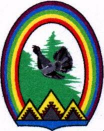 Городской округ РадужныйХанты-Мансийского автономного округа – Югры ДУМА ГОРОДА РАДУЖНЫЙРЕШЕНИЕот 27 апреля 2023 года							 № 258Об итогах реализации муниципальной программы «Развитие образования в городе Радужный» в 2022 годуЗаслушав и обсудив информацию управления образования администрации города Радужный об итогах реализации муниципальной программы «Развитие образования в городе Радужный» в 2022 году, Дума города Радужный решила:Информацию об итогах реализации муниципальной программы «Развитие образования в городе Радужный» в 2022 году принять к сведению (Приложение).Председатель Думы города 	    Г.П. Борщёв«___» __________ 2023 годаПриложение к решению Думы города от 27.04.2023 № 258Информацияоб итогах реализации муниципальной программы «Развитие образования в городе Радужный» в 2022 годуМуниципальная программа города Радужный «Развитие образования в городе Радужный» в 2022 году утверждена постановлением администрации города Радужный от 23.12.2021 № 2225 (далее – муниципальная программа).В соответствии с протоколом заседания проектного комитета администрации города Радужный от 25.11.2019 № 32 муниципальная программа дополнена показателями, характеризующими достижение результатов реализации национальных проектов. Ответственным исполнителем муниципальной программы является управление образования администрации города Радужный (далее – УО).  Соисполнители муниципальной программы: управление культуры, спорта и молодежной политики администрации города Радужный (УКСиМП); КУ «ДЕЗ по ГХ» города Радужный (КУ «ДЕЗ по ГХ»), муниципальные образовательные организации, подведомственные УО.Реализация мероприятий программы осуществляется в рамках выполнения подпрограмм:- Подпрограмма 1. Современная школа.- Подпрограмма 2. Успех каждого ребенка.- Подпрограмма 3 Социальная активность и патриотическое воспитание детей и подростков.- Подпрограмма 4. Обеспечение комплексной безопасности и комфортных условий в организациях, подведомственных управлению образования.- Подпрограмма 5. Обеспечение современных условий организации образовательного процесса и функционирования системы образования (ресурсное обеспечение системы общего образования).Выполнение мероприятий муниципальной программы осуществлялось в пределах доведенных средств. Подпрограмма 1. Современная школа направлена на обеспечение необходимых мер для предоставления общего образования, в том числе, дошкольного образования, присмотра и ухода за детьми в образовательных учреждениях, реализующих основную образовательную программу дошкольного образования, начального, основного и среднего общего образования в образовательных организациях.Достижение целевых показателей программы обеспечивалось через реализацию основных мероприятий:1) участие в реализации региональных проектов «Содействие занятости», «Современная школа», «Успех каждого ребенка», «Цифровая образовательная среда»;2) обеспечение реализации основных общеобразовательных программ в дошкольных образовательных организациях;3) обеспечение реализации основных общеобразовательных программ в образовательных организациях;4) предоставление питания;5) обеспечение современных условий организации образовательного процесса и функционирования системы образования.В 2022 году в городе функционировало 14 муниципальных организаций, подведомственных управлению образования администрации города Радужный, из них:6 – дошкольных образовательных организаций;6 – общеобразовательных организаций;– организации дополнительного образования детей.Сеть муниципальных дошкольных образовательных организаций, на конец 2022 года, включает 6 учреждений. Сокращение количества дошкольных образовательных организаций связано с проведенной реорганизацией: - МАДОУ ДС № 5 «Росток» реорганизовано путем присоединения к МАДОУ ДС № 12 «Буратино», - МАДОУ ДС № 15 «Росинка» и МАДОУ ДС №18 «Северяночка» реорганизованы путем присоединения к МАДОУ ДС № 16 «Снежинка». В дошкольных учреждениях открыты 101 группа общеразвивающей направленности и 11 групп комбинированной направленности. Общая численность детей, получивших дошкольное образование, на 30.12.2022 составило 2 206 человек (по отчету 85-К).В дошкольных образовательных организациях создана необходимая материально-техническая база, обеспечены кадровые условия для реализации основных общеобразовательных программ.Сеть общеобразовательных организаций включает 6 учреждений. Все школы располагаются в типовых зданиях, с 221 классами-комплектами и контингентом учащихся на 28.12.2022 – 5 553 человек.В школах созданы необходимые условия для реализации общеобразовательных программ на всех уровнях образования.В соответствии с действующим законодательством обучающиеся общеобразовательных организаций обеспечиваются питанием за счет средств федерального бюджета, бюджета автономного округа, бюджета города Радужный и родителей. Отдельные категории обучающихся (дети-сироты и дети, оставшиеся без попечения родителей, лица из числа детей-сирот и детей, оставшихся без попечения родителей, дети из многодетных семей, дети из малоимущих семей, обучающиеся с ограниченными возможностями здоровья, дети-инвалиды, не относящиеся к обучающимся с ограниченными возможностями здоровья, члены семей участников специальной военной операции, граждан Российской Федерации, призванных на военную службу по мобилизации в Вооруженные Силы Российской Федерации) обеспечиваются двухразовым горячим питанием за счет средств бюджета автономного округа. 	Обучающиеся 1-4 классов обеспечиваются одноразовым горячим питанием за счет средств федерального бюджета, бюджета автономного округа, бюджета города Радужный и родителей.Обучающиеся 5-11 классов, не относящиеся к льготным категориям, обеспечиваются питанием за счет средств бюджета города Радужный и средств родителей. Обучающимся с ограниченными возможностями здоровья, детям-инвалидам, не относящимся к обучающимся с ограниченными возможностями здоровья, осваивающим основные общеобразовательные программы, обучение которых организовано общеобразовательными организациями на дому за двухразовое питание выплачивается денежная компенсация.С целью совершенствования организации питания и предупреждения возникновения инфекционных заболеваний во всех образовательных организациях ведется производственный контроль за санитарным состоянием пищеблоков, доброкачественностью и безопасностью приготовленной пищи, за соблюдением условий хранений и сроков годности пищевых продуктов, оценкой качества приготовленных блюд на пищеблоках.Осуществляется систематический общественный контроль за организацией питания представителями родительской общественности, членами Управляющих советов общеобразовательных организаций.Все школы города Радужный имеют полностью оборудованные компьютерные классы, доступ к сети «Интернет» осуществляется в соответствии с государственным контрактом на оказание услуг по предоставлению с использованием единой сети передачи данных доступа (ЕСПД), внедрена единая модель сайтов – Госвеб, обеспечен доступ к федеральной информационно-сервисной платформе цифровой образовательной среды.С сентября 2022 года во всех школах для учащихся 1-11 классов установлена пятидневная учебная неделя. В первом полугодии 2022 года в первую смену обучались 63% всех обучающихся (67% учащихся 1-4 классов). С сентября 2022 года в первую смену учится 78,32% обучающихся.  В отчетном году 119 педагогов прошли обучение по программам  повышения квалификации, в том числе в центрах непрерывного повышения профессионального мастерства.В 2022 году 60 работников дошкольных, общеобразовательных учреждений и организаций дополнительного образования отмечены наградами Министерства просвещения Российской Федерации и Департамента образования и науки Ханты-Мансийского автономного округа-Югры. Все показатели по Подпрограмме 1. Современная школа достигнуты.Подпрограмма 2. Успех каждого ребенка направлена на обеспечение эффективной системы социализации, самореализации и развития потенциала обучающихся, достижение целевых показателей программы обеспечивалось через реализацию основных мероприятий:1) участие в реализации регионального проекта «Успех каждого ребенка»;2) обеспечение реализации основных дополнительных общеобразовательных программ организациями дополнительного образования;3) расходы на финансовое обеспечение получения дополнительного образования детьми-участниками системы персонифицированного финансирования города Радужный;4) совершенствование системы выявления, поддержки и развития способностей и талантов у детей.	В рамках реализации регионального проекта «Успех каждого ребенка» дополнительное образование в городе Радужный стало еще доступнее в связи с заведением всех учреждений, имеющих различную ведомственную принадлежность и правовой статус, а также дополнительных образовательных программ в автоматизированную информационную систему персонифицированного дополнительного образования (АИС «ПДО»).В 2022 году учреждениями запущены к реализации 36 новых программ. Общее количество реализуемых в городе программ – 487. Программы реализуются по всем шести направленностям дополнительного образования.Широкая сеть организаций, вариативность программ позволило достигнуть высокого уровня охвата детей дополнительным образованием. Так, доля детей в возрасте 5-18 лет, охваченных дополнительным образованием в 2022 году, составила 86,9% (7818 детей) от общего числа детей указанного возраста.Численность детей, получающих услуги дополнительного образования по сертификату персонифицированного финансирования в 2022 году, составила 25.5 % детей в возрасте от 5 до 18 лет, от общей численности детей, охваченных дополнительным образованием.Реализация федерального проекта «Успех каждого ребенка» обеспечивается, в том числе и через совершенствование системы выявления, поддержки и развития способностей и талантов у детей.Система выявления, поддержки и развития способностей и талантов у детей включает в себя организацию и проведение различных мероприятий, которые дают возможность раскрыться талантливым и одаренным детям. Большую часть из них составляют муниципальные этапы мероприятий регионального и всероссийского уровней. Вместе с тем, в городе организуются и проводятся городские мероприятия, имеющие открытый формат.Обучающиеся школ города активно принимают участие во Всероссийском конкурсе «Большая перемена» (564  школьников 5-10 классов). Обучающаяся 10 класса МБОУ СОШ № 4 была отобрана среди активных участников сообщества «Большая перемена» для участия в Общероссийском марафоне детства «Фестиваль больших перемен», посвященного Международному дню защиты детей в г. Москве, 4 обучающихся школ города были приглашены  в г. Ханты-Мансийск для участия в полуфинале.Свои способности школьники города активно проявляют в мероприятиях, организованных Региональным центром выявления, поддержки и развития способностей и талантов у детей и молодёжи «Месторождение талантов»: 57 школьников освоили курс «Демоверсия Национальной технологической олимпиады. Junior» по программам: «Технологии для среды обитания», «Технологии для мира роботов», «Технологии для виртуального мира»; 6 обучающихся МБОУ СОШ № 4 приняли участие в Проектных школах Кружкового движения Национальной технологической инициативы «Передовые технологии» и «Креативные индустрии».Талантливые школьники образовательных организаций города в обязательном порядке участвуют в мероприятиях, которые входят в перечни, утвержденные приказами Министерства просвещения Российской Федерации.Все показатели по Подпрограмме 2. Успех каждого ребенка достигнуты.Подпрограмма 3. Социальная активность и патриотическое воспитание детей и подростков направлена на формирование системы воспитания гармонично развитой и социально ответственной личности на основе духовно-нравственных ценностей народов Российской Федерации, исторических и национально-культурных традиций. Поддержка общественных инициатив и проектов, в том числе в сфере добровольчества (волонтерства) реализуется через основные мероприятия:1) участие в реализации региональных проектов «Патриотическое воспитание граждан Российской Федерации» и «Социальная активность»;2) оказание финансовой поддержки негосударственным организациям, предоставляющим услуги в сфере образования, науки и молодежной политики;3) развитие системы воспитания, реализация и участие в мероприятиях в рамках регионального проекта «Патриотическое воспитание граждан Российской Федерации (Ханты-Мансийский автономный округ - Югра)»;4) развитие системы добровольчества (волонтерства) и общественных объединений на базе общеобразовательных организаций, поддержка общественных инициатив и проектов, в том числе в сфере добровольчества (волонтерства) и патриотического воспитания. 	Одним из приоритетных направлений образовательной политики в городе Радужный является совершенствование системы воспитания. В рамках регионального проекта «Патриотическое воспитание» во всех образовательных организациях разработаны программы воспитания, в которые включен комплекс мероприятий по гражданско-патриотическому, военно-патриотическому и духовно-нравственному воспитанию.С целью качественной реализации воспитания обучающихся в духе патриотизма, изучения культурного наследия России и формирования и воспитания духовно-нравственных ценностей у обучающихся в школах города Радужный введена должность «Советник по воспитанию». На проведение мероприятий по обеспечению деятельности советников директора по воспитанию и взаимодействию с детскими общественными объединениями в школах города Радужный из средств федерального бюджета и бюджета автономного округа направлено 1,1 млн. рублей.   В целях приобщения обучающихся к культурным ценностям своего народа, базовым национальным ценностям российского общества, общечеловеческим ценностям в контексте формирования у них российской гражданской идентичности реализуются мероприятия календаря образовательных событий. В рамках реализации плана за 2022 год, организовано участие во всероссийских и региональных мероприятиях, проведены городские мероприятия, направленные на гражданско-патриотическое, духовно-нравственное и экологическое воспитание, формирование здорового образа жизни, профилактику безнадзорности и правонарушений, формирование законопослушного поведения и защиту прав детей.В школах города Радужный осуществляют свою деятельность 7 отрядов и 6 классов Всероссийского детско-юношеского военно-патриотического общественного движения «ЮНАРМИЯ», в которых занимается 277 юнармейцев, 4 кадетских класса, в которых учатся 111 детей, 5 объединений военно-патриотической направленности, в которых занимается 116 обучающихся и 12 объединений гражданско-патриотической направленности, в которых занимаются 4 291 ребенок.В рамках развития и поддержки данного направления в 2022 году организовано и проведено более 200 мероприятий (военно-спортивные игры, мероприятия по военно-прикладным видам спорта, Слет юнармейских отрядов «Юнармейцы, вперед!», уроки мужества, мероприятия, посвященные памятным и праздничным датам России, Дню Российского флага, Дню героев Отечества и др.). С сентября 2022 года еженедельно по понедельникам проводятся торжественные линейки с поднятием флага и уроки «Разговоры о важном». В 2022 году с целью патриотического воспитания обучающихся и воспитанников образовательных организаций организовано и проведено  более 200 мероприятий, посвященных  Дням воинской славы и памятным датам: (Акция «Сладкая посылка солдату», Флешмоб «Дорога жизни», Кинолекторий «Блокадный Ленинград», Всероссийский урок мужества «Блокадный Хлеб», Всероссийский Открытый урок «Город вечно живых», Акция «Блокадный Хлеб», Всероссийский исторический квест «Блокадный Ленинград», Акция «Письма Деду», Флешмоб «Звездная слава России» и др.).В рамках межпоколенческого взаимодействия и обеспечения преемственности поколений образовательными организациями проводились мероприятия с привлечением и участием ветеранов, детей войны, тружеников тыла, представителей общественных организаций патриотической направленности (Совет ветеранов, Местная Общественная организация Поисковый отряд «Сибирь», региональная общественная организация «Братство ветеранов спецназа «Русь», Совет ветеранов).  Организовано и проведено 25 мероприятий, посвященных памятным датам, дням воинской славы с общим охватом 1 136 человек. 	Количество вовлеченной молодёжи города Радужный в патриотические мероприятия составило 20 428 человек, всего вовлеченных граждан в систему патриотического воспитания в отчетном периоде 2022 года составляет 38 786 человек.Особая роль в системе воспитания отводится развитию добровольчества (волонтерства) среди обучающихся, предполагающего безвозмездное и добровольное проявление социальной активности.Для достижения целевых показателей регионального проекта «Социальная активность» разработана дорожная карта по развитию волонтерского движения в городе Радужный, изданы нормативные акты, разработаны программы и планы мероприятий по организации и развитию добровольческих, детских и молодежных объединений. С целью вовлечения в добровольческую деятельность и в деятельность детских организаций и объединений в городских СМИ и социальных сетях Интернет размещаются рекламные видеоролики, также еженедельно освещается информация о проведенных мероприятиях проведенных волонтерскими, детскими и молодежными объединениями.В 2022 году в городе Радужный работали 25 волонтерских объединений с общим охватом 835 человек. Разработаны программы и планы работы волонтерских объединений. Ежегодно проводятся мероприятия, направленные на привлечение молодежи города Радужный в добровольческую деятельность. Все мероприятия широко освещаются на страницах социальных сетей общеобразовательных организаций. В течении года образовательными организациями проводятся мотивационные уроки, посвященные социальной активности и добровольчеству, охват обучающихся в отчетном году составил более 3 000 человек. Региональный проект формирует систему мер, направленных на усиление роли добровольцев (волонтеров) в решении социальных задач и вовлечь детей, подростков и молодежь в деятельность общественных и творческих объединений.В целях оказания поддержки общественных инициатив и проектов, а также увеличения численности обучающихся, вовлеченных в деятельность общественных объединений организуются и проводятся конкурсы проектов и программ, слеты детских организаций и объединений города Радужный.Во всех школах города ведут работу ученические самоуправления. До 30 декабря 2022 года во всех образовательных организациях вели свою деятельность первичные отделения «Российского движения школьников». Участники школьных детско-юношеской организаций принимали участие в мероприятиях Общероссийской общественно государственной детско-юношеской организации «Российское движение школьников». На сегодняшний день данная организация упразднена. С января 2023 года в школах открываются первичные отделения Российского движения детей и молодежи «Движение первых».Показатель Подпрограммы 3 Социальная активность и патриотическое воспитание детей и подростков «Сохранение доли средств бюджета города Радужный, выделяемых негосударственным организациям, в том числе социально ориентированным некоммерческим организациям, на финансовое обеспечение затрат некоммерческой организации на организацию проведения общественно-значимых мероприятий в сфере образования, науки и молодежной политики, в общем объеме средств бюджета города Радужный, выделяемых на предоставление услуг (работ) в сфере образования, науки и молодежной политики, %» не исполнен в связи с отсутствием заявок  и пакета документов от общественных организаций.	Подпрограмма 4. Обеспечение комплексной безопасности и комфортных условий в организациях, подведомственных управлению образования обеспечивала условия для создания комфортных и безопасных условий организации образовательного процесса через реализацию основных мероприятий:1) принятие мер по обеспечению комплексной безопасности и комфортных условий в организациях, подведомственных управлению образования;2) укрепление материально-технической базы в организациях, подведомственных управлению образования;3) создание объектов недвижимого имущества для размещения общеобразовательных организаций.Одним из приоритетных направлений по-прежнему является обеспечение  комплексной безопасности обучающихся и воспитанников.На сегодняшний день муниципальные образовательные организации соответствуют требованиям к антитеррористической защищенности объектов образования, утвержденных постановлением Правительства Российской Федерации от 02.08.2019 № 1006.Все муниципальные образовательные организации  прокатегорированы. Имеют утвержденные и согласованные в соответствующих территориальных органах паспорта безопасности. Оснащены системами видеонаблюдения, системами контроля управлением доступа, стационарными и ручными металлоискателями, кнопкой экстренного вызова полиции. Имеют периметральное ограждение, наружное электрическое освещение территории. В организациях обеспечен пропускной и внутриобъектовый режимы, охрана осуществляется сотрудниками частных охранных предприятий, имеющих соответствующие лицензии.В течение 2022 года приобретены и установлены новые СКУД в общеобразовательных организациях (МБОУ СОШ № 3,4,5,8). Завершены работы по модернизации систем видеонаблюдения в образовательных организациях. Исполнены все мероприятия по итогам обследования и категорирования объектов образования.В целях обеспечения пожарной безопасности организации оснащены: - техническими средствами защиты (пожарная сигнализация, системы оповещения о пожаре, аварийное освещение зданий, пожарное водоснабжение);- первичными средствами пожаротушения.Немаловажным остается вопрос создания комфортных, безопасных и современных условий для обучения. В течение 2022 года в образовательных организациях проведены ремонтные работы текущего характера: - текущий ремонт групповых ячеек и учебных кабинетов в МАДОУ ДС №16 «Снежинка», МБОУ СОШ №3, МБОУ СОШ №2;- текущий ремонт коридоров и крыльца в МАУ ДО ЦТР «Детвора»;- текущий ремонт санузлов в МАДОУ ДС №9 «Черепашка», МАДОУ ДС №10 «Березка», МАДОУ ДС №16 «Снежинка» (бывший - МАДОУ ДС №15 «Росинка»);- ремонт кабинета химии и лаборантской МБОУ СОШ №3;- ремонт эвакуационных выходов в МАДОУ ДС №16 «Снежинка», МБОУ СОШ №4, МБОУ СОШ №5;- текущий ремонт кровли в МБОУ СОШ №5;- замена светильников на светодиодные в МБОУ СОШ №2;- замена и ремонт оконных блоков в МАДОУ ДС №16 «Снежинка».Показатели по подпрограмме 4 достигнуты.Подпрограмма 5. Обеспечение современных условий организации образовательного процесса и функционирования системы образования (ресурсное обеспечение системы образования) включает в себя мероприятие по расходам на содержание управления образования администрации города Радужный.Финансовое обеспечениеФинансирование программы осуществляется за счет средств федерального, окружного и местного бюджетов.Общий объем финансирования мероприятий программы в 2022 году составил:Соисполнителями муниципальной программы являются УКСиМП и КУ «ДЕЗ по ГХ». Объем финансирования мероприятий муниципальной программы по исполнителям составил: УО – 1 682 067,21 тыс. руб.; УКСиМП – 12 068,84 тыс. руб.;КУ «ДЕЗ по ГХ» – 1 812,58 тыс. руб._______________________________________Кассовый расход (тыс. руб.)% исполненияВсего1 695 948,6399,4%федеральный бюджет  46 127,6299,1%бюджет автономного округа1 292 856,9799,8%бюджет города Радужный356 964,0497,9%Анализ показателей результативности муниципальной программы Анализ показателей результативности муниципальной программы Анализ показателей результативности муниципальной программы Анализ показателей результативности муниципальной программы Анализ показателей результативности муниципальной программы Анализ показателей результативности муниципальной программы Анализ показателей результативности муниципальной программы Анализ показателей результативности муниципальной программы Анализ показателей результативности муниципальной программы Анализ показателей результативности муниципальной программы Анализ показателей результативности муниципальной программы Развитие образования в городе РадужныйРазвитие образования в городе РадужныйРазвитие образования в городе РадужныйРазвитие образования в городе РадужныйРазвитие образования в городе РадужныйРазвитие образования в городе РадужныйРазвитие образования в городе РадужныйРазвитие образования в городе РадужныйРазвитие образования в городе РадужныйРазвитие образования в городе РадужныйРазвитие образования в городе Радужный(наименование муниципальной программы)(наименование муниципальной программы)(наименование муниципальной программы)(наименование муниципальной программы)(наименование муниципальной программы)(наименование муниципальной программы)(наименование муниципальной программы)(наименование муниципальной программы)(наименование муниципальной программы)(наименование муниципальной программы)(наименование муниципальной программы)за 2022 годза 2022 годза 2022 годза 2022 годза 2022 годза 2022 годза 2022 годза 2022 годза 2022 годза 2022 годза 2022 год№ п/пНаименование показателяНаименование показателяНаименование показателяЕдиница измеренияРезультат реализации программыРезультат реализации программыОтклонение от планового значенияОтклонение от планового значенияПоказатель выполнен/          не выполненОбоснование отклонений значения показателя№ п/пНаименование показателяНаименование показателяНаименование показателяЕдиница измеренияПлановое значениеФактическое значениеАбсолютное значениеОтносительное значение, %Показатель выполнен/          не выполненОбоснование отклонений значения показателя122234567891Доступность дошкольного образования для детей в возрасте от 1,5 до 3 лет, %Доступность дошкольного образования для детей в возрасте от 1,5 до 3 лет, %Доступность дошкольного образования для детей в возрасте от 1,5 до 3 лет, %%1001000,0100,0выполнен2Доля педагогических работников общеобразовательных организаций, прошедших повышение квалификации, в том числе в центрах непрерывного повышения профессионального мастерства, %Доля педагогических работников общеобразовательных организаций, прошедших повышение квалификации, в том числе в центрах непрерывного повышения профессионального мастерства, %Доля педагогических работников общеобразовательных организаций, прошедших повышение квалификации, в том числе в центрах непрерывного повышения профессионального мастерства, %%0,411,280,9312,2выполнен3Доля обучающихся по программам основного и среднего общего образования, охваченных мероприятиями, направленными на раннюю профессиональную ориентацию, в том числе в рамках программы «Билет в будущее», %Доля обучающихся по программам основного и среднего общего образования, охваченных мероприятиями, направленными на раннюю профессиональную ориентацию, в том числе в рамках программы «Билет в будущее», %Доля обучающихся по программам основного и среднего общего образования, охваченных мероприятиями, направленными на раннюю профессиональную ориентацию, в том числе в рамках программы «Билет в будущее», %%3035,15,1117,0выполнен4Доля обучающихся, для которых созданы равные условия получения качественного образования вне зависимости от места их нахождения посредством предоставления доступа к федеральной информационно-сервисной платформе цифровой образовательной среды, %Доля обучающихся, для которых созданы равные условия получения качественного образования вне зависимости от места их нахождения посредством предоставления доступа к федеральной информационно-сервисной платформе цифровой образовательной среды, %Доля обучающихся, для которых созданы равные условия получения качественного образования вне зависимости от места их нахождения посредством предоставления доступа к федеральной информационно-сервисной платформе цифровой образовательной среды, %%0,261,411,2542,3выполнен5Доля педагогических работников, использующих сервисы федеральной информационно-сервисной платформы цифровой образовательной среды, %Доля педагогических работников, использующих сервисы федеральной информационно-сервисной платформы цифровой образовательной среды, %Доля педагогических работников, использующих сервисы федеральной информационно-сервисной платформы цифровой образовательной среды, %%0,220,860,64390,9выполнен6Доля обучающихся в муниципальных общеобразовательных организациях, занимающихся в одну смену, в общей численности обучающихся в муниципальных общеобразовательных организациях, %Доля обучающихся в муниципальных общеобразовательных организациях, занимающихся в одну смену, в общей численности обучающихся в муниципальных общеобразовательных организациях, %Доля обучающихся в муниципальных общеобразовательных организациях, занимающихся в одну смену, в общей численности обучающихся в муниципальных общеобразовательных организациях, %%607818,0130,0выполнен7Охват детей деятельностью региональных центров выявления, поддержки и развития способностей и талантов у детей, молодежи, технопарков «Кванториум», «IT-куб», %Охват детей деятельностью региональных центров выявления, поддержки и развития способностей и талантов у детей, молодежи, технопарков «Кванториум», «IT-куб», %Охват детей деятельностью региональных центров выявления, поддержки и развития способностей и талантов у детей, молодежи, технопарков «Кванториум», «IT-куб», %%9,3065,9056,6708,6выполнен8Доля детей в возрасте от 5 до 18 лет, охваченных дополнительным образованием, %Доля детей в возрасте от 5 до 18 лет, охваченных дополнительным образованием, %Доля детей в возрасте от 5 до 18 лет, охваченных дополнительным образованием, %%80,186,96,8108,5выполнен9Сохранение доли средств бюджета города Радужный, выделяемых негосударственным организациям, в том числе социально ориентированным некоммерческим организациям, на финансовое обеспечение затрат некоммерческой организации на организацию проведения общественно-значимых мероприятий в сфере образования, науки и молодежной политики, в общем объеме средств бюджета города Радужный, выделяемых на предоставление услуг (работ) в сфере образования, науки и молодежной политики, %Сохранение доли средств бюджета города Радужный, выделяемых негосударственным организациям, в том числе социально ориентированным некоммерческим организациям, на финансовое обеспечение затрат некоммерческой организации на организацию проведения общественно-значимых мероприятий в сфере образования, науки и молодежной политики, в общем объеме средств бюджета города Радужный, выделяемых на предоставление услуг (работ) в сфере образования, науки и молодежной политики, %Сохранение доли средств бюджета города Радужный, выделяемых негосударственным организациям, в том числе социально ориентированным некоммерческим организациям, на финансовое обеспечение затрат некоммерческой организации на организацию проведения общественно-значимых мероприятий в сфере образования, науки и молодежной политики, в общем объеме средств бюджета города Радужный, выделяемых на предоставление услуг (работ) в сфере образования, науки и молодежной политики, %%150-15,00,0не исполненпоказатель не исполнен, так как на размещенное управлением образования объявление на сайте администрации города Радужный о проведении конкурса на предоставление субсидии на финансовое обеспечение затрат некоммерческой организации на организацию проведения общественно-значимых мероприятий в сфере образования, науки и молодежной политики заявок  и пакета документов от общественных организаций не поступало.10Общая численность граждан, вовлеченных центрами (сообществами, объединениями) поддержки добровольчества (волонтерства) на базе образовательных организаций, некоммерческих организаций, государственных и муниципальных учреждений, в добровольческую (волонтерскую) деятельность, чел.Общая численность граждан, вовлеченных центрами (сообществами, объединениями) поддержки добровольчества (волонтерства) на базе образовательных организаций, некоммерческих организаций, государственных и муниципальных учреждений, в добровольческую (волонтерскую) деятельность, чел.Общая численность граждан, вовлеченных центрами (сообществами, объединениями) поддержки добровольчества (волонтерства) на базе образовательных организаций, некоммерческих организаций, государственных и муниципальных учреждений, в добровольческую (волонтерскую) деятельность, чел.Чел.57006034334,0105,9выполнен11Численность обучающихся в возрасте 15 – 21 года по основным общеобразовательным программам, человекЧисленность обучающихся в возрасте 15 – 21 года по основным общеобразовательным программам, человекЧисленность обучающихся в возрасте 15 – 21 года по основным общеобразовательным программам, человекчел.975101439104,0выполнен12Доля обучающихся в возрасте от 5 до 18 лет, непосредственно вовлеченных в реализацию мероприятий федерального проекта «Патриотическое воспитание граждан Российской Федерации (Ханты-Мансийский автономный округ-Югра)», %Доля обучающихся в возрасте от 5 до 18 лет, непосредственно вовлеченных в реализацию мероприятий федерального проекта «Патриотическое воспитание граждан Российской Федерации (Ханты-Мансийский автономный округ-Югра)», %Доля обучающихся в возрасте от 5 до 18 лет, непосредственно вовлеченных в реализацию мероприятий федерального проекта «Патриотическое воспитание граждан Российской Федерации (Ханты-Мансийский автономный округ-Югра)», %ед.64640,0100,0выполнен13Доля обучающихся 1-4 классов, обеспеченных горячим питанием, %Доля обучающихся 1-4 классов, обеспеченных горячим питанием, %Доля обучающихся 1-4 классов, обеспеченных горячим питанием, %чел.1001000,0100,0выполнен14Количество субъектов Российской Федерации, выдающих сертификаты дополнительного образования в рамках системы персонифицированного финансирования дополнительного образования детей, единицаКоличество субъектов Российской Федерации, выдающих сертификаты дополнительного образования в рамках системы персонифицированного финансирования дополнительного образования детей, единицаКоличество субъектов Российской Федерации, выдающих сертификаты дополнительного образования в рамках системы персонифицированного финансирования дополнительного образования детей, единицаед.25250,0100,0выполнен15Обеспечены разработка и внедрение рабочих программ воспитания обучающихся в общеобразовательных организациях и профессиональных образовательных организациях, нарастающим итогом, %Обеспечены разработка и внедрение рабочих программ воспитания обучающихся в общеобразовательных организациях и профессиональных образовательных организациях, нарастающим итогом, %Обеспечены разработка и внедрение рабочих программ воспитания обучающихся в общеобразовательных организациях и профессиональных образовательных организациях, нарастающим итогом, %%2,463,6250,0выполнен16Доля общеобразовательных организаций, оснащенных в целях внедрения цифровой образовательной среды, %Доля общеобразовательных организаций, оснащенных в целях внедрения цифровой образовательной среды, %Доля общеобразовательных организаций, оснащенных в целях внедрения цифровой образовательной среды, %%220100,0выполнен17Доля образовательных организаций, использующих сервисы федеральной информационно-сервисной платформы цифровой образовательной среды при реализации программ основного общего образования, %Доля образовательных организаций, использующих сервисы федеральной информационно-сервисной платформы цифровой образовательной среды при реализации программ основного общего образования, %Доля образовательных организаций, использующих сервисы федеральной информационно-сервисной платформы цифровой образовательной среды при реализации программ основного общего образования, %%0,22,262,061130,0выполнен